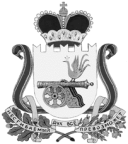 ВЯЗЕМСКИЙ РАЙОННЫЙ СОВЕТ ДЕПУТАТОВРЕШЕНИЕот 24.04.2019 № 40Об установке мемориальной доски в память о Герое Российской Федерации, генерал-полковнике Коробове И. В. на здании МБОУ СОШ №3 г. Вязьмы 	Рассмотрев предложения комиссии по топонимике и увековечению памяти выдающихся событий и личностей в муниципальном образовании «Вяземский район» Смоленской области о  возможности установки мемориальной доски, посвященной выпускнику средней школы №3 г. Вязьмы Смоленской области, Герою Российской Федерации, генерал-полковнику Коробову Игорю Валентиновичу на здании МБОУ средней общеобразовательной школы №3          г. Вязьмы Смоленской области, расположенной по адресу: г. Вязьма, ул. Докучаева, д.2, на основании  Положения об увековечении памяти выдающихся личностей  и (или) исторических событий на территории  муниципального образования и в соответствии с Уставом муниципального образования «Вяземский район» Смоленской области, Вяземский районный Совет депутатов РЕШИЛ: 1. Увековечить память выпускника средней школы №3 г. Вязьмы Смоленской области, Героя Российской Федерации, генерал-полковника Коробова Игоря Валентиновича, установив ему мемориальную доску на здании МБОУ средней общеобразовательной школы №3 г. Вязьмы Смоленской области, расположенной по адресу: г. Вязьма, ул. Докучаева, д.2.2. Проведение мероприятий, связанных с увековечением имени Героя Российской Федерации, генерал-полковника Коробова Игоря Валентиновича, утвердить в соответствии с приложением к настоящему решению.	3. Опубликовать настоящее решение в газете «Вяземский вестник» и обнародовать путем размещения в информационно-телекоммуникационной сети «Интернет» на официальном сайте Вяземского районного Совета депутатов vyazma-region67.ru. И.п. председателя Вяземского районного Совета депутатов                                                                                    Е.В. Зверьков